Приложение 20    к приказу Министра финансовРеспублики Казахстанот  «4» июня 2015 года №348Регламент государственной услуги«Приостановление (продление, возобновление) представления налоговой отчетности»1. Общие положенияГосударственная услуга «Приостановление (продление, возобновление) представления налоговой отчетности» (далее – государственная услуга) оказывается на основании Стандарта государственной услуги «Приостановление (продление, возобновление) представления налоговой отчетности», утвержденного приказом Министра финансов Республики Казахстан от 27 апреля 2015 года № 284 «Об утверждении стандартов государственных услуг, оказываемых органами государственных доходов Республики Казахстан» (зарегистрированный в Реестре государственной регистрации нормативных правовых актов под № 11273) (далее – Стандарт), территориальными органами Комитета государственных доходов Министерства финансов Республики Казахстан по районам, городам и районам в городах, на территории специальных экономических зон (далее – услугодатель).Прием документов и выдача результата оказания государственной услуги осуществляются через: центры приема и обработки информации (далее – ЦПО) или  веб – приложение «Кабинет налогоплательщика» (далее – КНП), или информационную систему «Сервисы обработки налоговой отчетности» (далее – ИС СОНО);некоммерческое акционерное общество «Государственная корпорация «Правительство для граждан» (далее – Государственная корпорация);посредством веб-портала «электронного правительства»: www.egov.kz (далее – портал).Форма оказания государственной услуги:  электронная (полностью автоматизированная) и (или) бумажная.Результатом оказания государственной услуги является решения о приостановлении представления налоговой отчетности или решения об отказе в приостановлении представления налоговой отчетности в форме электронного документа, удостоверенного электронной цифровой подписью (далее – ЭЦП) должностного лица услугодателя по основаниям, предусмотренным пунктом 10 Стандарта.	Форма предоставления результата оказания государственной услуги: электронная.2. Порядок действий структурных подразделений (работников) услугодателя в процессе оказания государственной услугиОснованием для начала процедуры (действия) по оказанию государственной услуги является представление услугополучателем налогового заявления, а также документов, указанных в пункте 9 Стандарта.Процедура (действия) процесса оказания государственной услуги:прием документов – 20 (двадцать) минут:работник, ответственный за прием документов в присутствии услугополучателя:сверяет данные, отраженные в налоговом заявлении, с документом, удостоверяющим личность (при представлении интересов физического лица проверяет наличие нотариально заверенной доверенности, в которой должен быть указан конкретный перечень полномочий уполномоченного представителя услугополучателя или при предъявлении доверенности на представление интересов юридического лица проверяет наличие подписи руководителя и печати юридического лица) – 2 (две) минуты; проверяет полноту представленных документов – 3 (три) минуты; проверяет данные, указанные в налоговом заявлении налогоплательщика, со сведениями, имеющимися в регистрационных данных информационной системы «Интегрированная налоговая информационная система» (далее – ИС ИНИС) – 5 (пять) минут;регистрирует налоговое заявление в ИС СОНО – 5 (пять) минут;указывает на втором экземпляре налогового заявления входящий номер документа, выданный ИС СОНО, свою фамилию, инициалы и расписывается в нем – 3 (три) минуты;выдает услугополучателю талон о получении налогового заявления (далее – талон) согласно приложению 1 к настоящему Регламенту государственной услуги – 2 (две) минуты;работник, ответственный за обработку документов обрабатывает входные документы в ИС СОНО: по выдаче решения о приостановлении представления налоговой отчетности или об отказе в приостановлении представления налоговой отчетности, за исключением случаев обращения индивидуальных предпринимателей, применяющих специальный налоговый режим для субъектов малого бизнеса на основе патента –  в течение 3 (трех) рабочих дней;по выдаче решения о приостановлении представления налоговой отчетности индивидуальным предпринимателям, применяющим специальный налоговый режим на основе патента – в день подачи услугополучателем документов; 3) работник, ответственный за выдачу документов, при обращении услугополучателя с документом, удостоверяющим личность, регистрирует выходные документы в журнале выдачи выходных документов (далее – Журнал), согласно приложению 2 к настоящему Регламенту государственной услуги  и выдает их нарочно под роспись – 10 (десять) минут.3. Порядок взаимодействия структурных подразделений (работников) услугодателя в процессе оказания государственной услугиВ процессе оказания государственной услуги участвуют работники ЦПО услугодателя. Работник, ответственный за прием документов, принимает, проверяет, регистрирует и вводит в ИС СОНО документы, представленные услугополучателем. Работник, ответственный за прием документов, передает документы работнику, ответственному за обработку документов. Работник, ответственный за выдачу документов, при обращении услугополучателя с документом, удостоверяющим личность, регистрирует выходные документы в журнале и выдает их нарочно под роспись в журнале. Блок – схема последовательности процедур (действий) по оказанию государственной услуги «Приостановление (продление, возобновление) представления налоговой отчетности», приведена в приложении 3 к настоящему Регламенту государственной услуги.4. Порядок взаимодействия с Государственной корпорацией  и (или) иными услугодателями, а также порядок использования информационных систем в процессе оказания государственной услуги11. Диаграмма функционального взаимодействия при оказании государственной услуги через портал, отражающая порядок обращения и последовательности процедур (действий) услугодателя и услугополучателя, приведена в приложении 4 к настоящему Регламенту государственной услуги:услугополучатель осуществляет регистрацию на портале с помощью своего регистрационного свидетельства электронной цифровой подписи (далее – ЭЦП) либо с помощью индивидуального идентификационного номера/бизнес идентификационного номера (далее – ИИН/БИН) и пароля (осуществляется для незарегистрированных услугополучателей на портале);процесс 1 – процесс ввода услугополучателем ИИН/БИН пароля (процесс авторизации) либо авторизация с помощью регистрационного свидетельства ЭЦП на портале для получения государственной услуги;условие 1– проверка на портале подлинности данных о зарегистрированном услугополучателе через логин (ИИН/БИН) и пароль, также сведении о услугополучателе;процесс 2 – формирование на портале сообщения об отказе в авторизации в связи с имеющимися нарушениями в данных услугополучателя;процесс 3 – выбор услугополучателем государственной услуги, указанной в настоящем Регламенте государственной услуги, а также автоматически запрос через шлюз электронного правительства (ШЭП) о данных услугополучателя в государственной базе данных физических лиц/ государственной базе данных юридических лиц (далее – ГБД ФЛ/ГБД ЮЛ);условие 2 – проверка данных услугополучателя на ГБД ФЛ/ГБД ЮЛ;процесс 4 – формирование сообщения об отказе в запрашиваемой государственной услуге в связи с не подтверждением данных услугополучателя в ГБД ФЛ/ГБД ЮЛ; процесс 5 –выбор услугополучателем регистрационного свидетельства ЭЦП для удостоверения, подписания запроса;условие 3 – проверка на портале срока действия регистрационного свидетельства ЭЦП и отсутствия в списке отозванных (аннулированных) регистрационных свидетельств, а также соответствия идентификационных данных (между ИИН/БИНуказанным в запросе и ИИН/БИН указанным в регистрационном свидетельстве ЭЦП);процесс 6 – формирование сообщения об отказе в запрашиваемой государственной услуге в связи с не подтверждением подлинности ЭЦП услугополучателя;процесс 7 – удостоверение запроса для оказания государственной услуги посредством ЭЦП услугополучателя и  автоматический переход с портала в КНП;процесс 8 – вывод на экран формы запроса для оказания государственной услуги и заполнение услугополучателем формы (ввод данных) с учетом ее структуры и форматных требований;процесс 9 – регистрация электронного документа в КНП процесс 10 – направление запроса (заявления) в ИС СОНО;условие 4 – проверка (обработка) запроса услугодателем;процесс 11 – формирование сообщения об отказе в запрашиваемой государственной услуге в связи с имеющимися нарушениями, согласно пункта 10 Стандарта;процесс 12 – передача информации о приостановлении с ИС СОНО в КНП;процесс 13 – получение услугополучателем на портале и на КНП результата государственной услуги сформированного в ИС СОНО. Электронный документ формируется с использованием ЭЦП уполномоченного лица услугодателя.12. Диаграмма функционального взаимодействия при оказании государственной услуги через КНП, отражающая порядок обращения и последовательности процедур (действий) услугодателя и услугополучателя, приведен в приложении 5 к настоящему Регламенту государственной услуги:услугополучатель осуществляет регистрацию в КНП с помощью своего регистрационного свидетельства ЭЦП;процесс 1 – процесс авторизации с помощью регистрационного свидетельства ЭЦП в КНП для получения государственной услуги;условие 1 – проверка в КНП подлинности данных о зарегистрированном услугополучателе через логин (ИИН/БИН) и пароль, также сведении о услугополучателе;процесс 2 – формирование КНП сообщения об отказе в авторизации в связи с имеющимися нарушениями в данных услугополучателя;процесс 3 – выбор услугополучателем государственной услуги, указанной в настоящем Регламенте государственной услуги;условие 2 – проверка регистрационных данных услугополучателя;процесс 4 – формирование сообщения об отказе в запрашиваемой государственной услуге в связи с не подтверждением данных;процесс 5–выбор услугополучателем регистрационного свидетельства ЭЦП для удостоверения, подписания запроса;условие 3 – проверка в КНП срока действия регистрационного свидетельства ЭЦП и отсутствия в списке отозванных (аннулированных) регистрационных свидетельств, а также соответствия идентификационных данных (между ИИН/БИНуказанным в запросе, и ИИН/БИН указанным в регистрационном свидетельстве ЭЦП);процесс 6 – формирование сообщения об отказе в запрашиваемой государственной услуге в связи с не подтверждением подлинности ЭЦП услугополучателя;процесс 7 – удостоверение запроса для оказания государственной услуги посредством ЭЦП услугополучателя;процесс 8 – вывод на экран формы запроса для оказания государственной услуги и заполнение услугополучателем формы (ввод данных) с учетом ее структуры и форматных требований;процесс 9 – регистрация электронного документа в КНП;процесс 10 – направление запроса в ИС СОНО;условие 4 – проверка (обработка) запроса услугодателем;процесс 11 – формирование сообщения об отказе в запрашиваемой государственной услуге в связи с имеющимися нарушениями;процесс 12 – передача информации о приеме налогового заявления ИС СОНО в КНП или на портал;процесс 13 – получение услугополучателем в КНП результата государственной услуги сформированного в ИС СОНО. Электронный документ формируется с использованием ЭЦП уполномоченного лица услугодателя.13. Диаграмма функционального взаимодействия при оказании государственной услуги через ИС СОНО, отражающая порядок обращения и последовательности процедур (действий) услугодателя и услугополучателя, приведен в приложении 6 к настоящему Регламенту государственной услуги:услугополучатель в ИС СОНО на основании регистрационных данных ИИН/БИН создает и использует профиль;процесс 1 – процесс авторизации с помощью профиля  в ИС СОНО для получения государственной услуги;процесс 2 – выбор услугополучателем государственной услуги, указанной в настоящем Регламенте государственной услуги;процесс 3 – вывод на экран формы запроса для оказания государственной услуги и заполнение услугополучателем формы (ввод данных) с учетом ее структуры и форматных требований;условие 1 – проверка запроса на полноту форматных требований ИС СОНО;процесс 4 – удостоверение запроса для оказания государственной услуги посредством ЭЦП услугополучателя;условие 2 – проверка срока действия регистрационного свидетельства ЭЦП и отсутствия в списке отозванных (аннулированных) регистрационных свидетельств, а также соответствия идентификационных данных (между ИИН/БИН указанным в запросе и ИИН/БИН указанным в регистрационном свидетельстве ЭЦП);процесс 5 –идентификация услугополучателя в ИС СОНО, проверка подлинности ЭЦП, которым заверен запрос и регистрация электронного документа в ИС СОНО;процесс 6 – формирование сообщения об отказе в запрашиваемой государственной услуге в связи с не подтверждением подлинности ЭЦП услугополучателя;процесс 7 – передача информации о приеме налогового заявления ИС СОНО в КНП или в ИС СОНО;процесс8 –обработка запроса услугодателем;процесс 9  – формирование сообщения об отказе в запрашиваемой государственной услуге в связи с имеющимися нарушениями;процесс 10 –получение услугополучателем результата государственной услуги сформированного в ИС СОНО. Электронный документ формируется с использованием ЭЦП уполномоченного лица услугодателя.14. Справочники бизнес – процессов оказания государственной услуги «Приостановление (продление, возобновление) представления налоговой отчетности» приведены в приложениях 7, 8, 9 и 10 к настоящему Регламенту государственной услуги.Приложение 1к Регламенту государственной услуги «Приостановление (продление, возобновление) представления налоговой отчетности» формаТалон о получении налогового заявленияУправление государственных доходов по _______________ Департамента государственных  доходов по ______________ области (городу)  Комитета государственных доходов Министерства финансов Республики Казахстан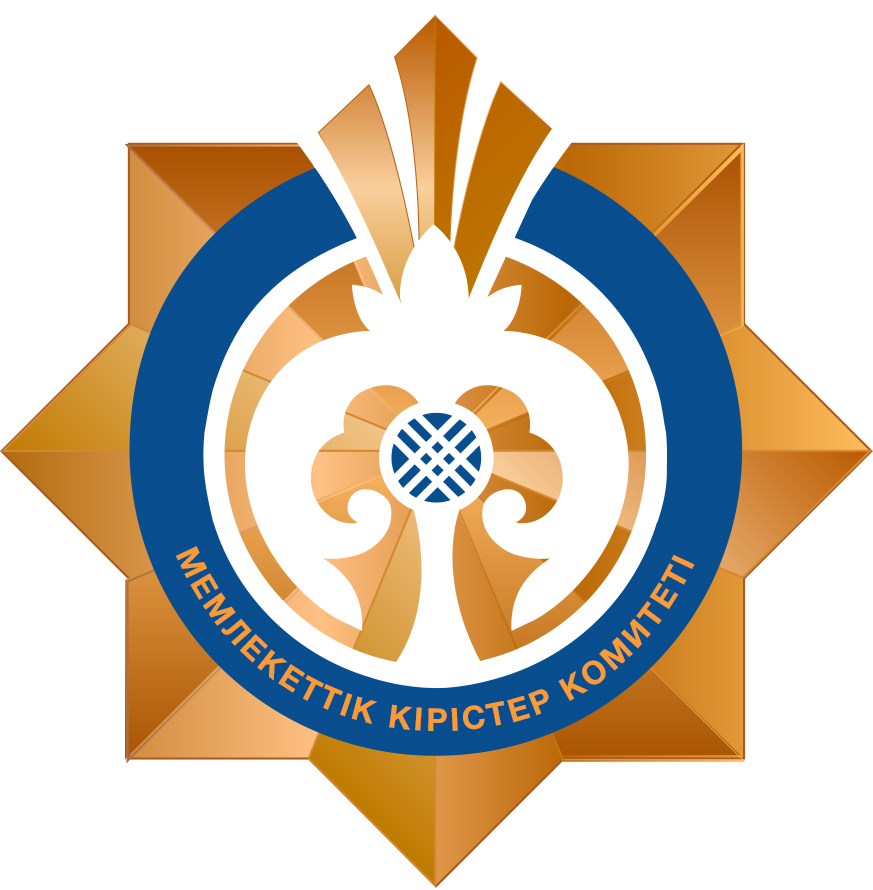 Наименование и ИИН/БИН налогоплательщика: ______________________________________________________________________________________________________________Наименование входного  документа:__________________________________________________________________________________________________________________________________________________Дата принятия входного документа: _____________________________________________Регистрационный номер: ______________________________________________________Наименование выходного документа: _______________________________________________________________________________________________________________________Срок подготовки выходного документа согласно налоговомузаконодательству:_____________________________________________________________Номер «окна» для выдачи выходного документа: __________________________________Ф.И.О. и должность работника налогового органа, принявшего входной документ:__________________________________________  _________________________                                                                                                                                        (подпись)Приложение 2к Регламенту государственной услуги «Приостановление (продление, возобновление) представления налоговой отчетности»                                                                 формаЖурнал выдачи выходных документовПриложение 3к Регламенту государственной услуги «Приостановление (продление, возобновление) представления налоговой отчетности» Блок-схемапоследовательности процедур (действий) по оказанию государственной услуги «Приостановление (продление, возобновление) представления налоговой отчетности»Приложение 4к Регламенту государственной услуги«Приостановление (продление/возобновление)представления налоговой отчетности»Диаграмма функционального взаимодействия при оказании государственной услуги через порталУсловные обозначения:Приложение 5к Регламенту государственной услуги«Приостановление (продление/возобновление)представления налоговой отчетности»Диаграмма функционального взаимодействия при оказании государственной услуги через КНПУсловные обозначения:Приложение 6к Регламенту государственной услуги «Приостановление (продление/возобновление)представления налоговой отчетности»Диаграмма функционального взаимодействия при оказании  государственной услуги через ИС СОНОУсловные обозначения:Приложение 7к Регламенту государственной услуги «Приостановление (продление, возобновление) представления налоговой отчетности» Справочник бизнес-процессов оказания государственной услуги«Приостановление (продление, возобновление) представления налоговой отчетности»*СФЕ	- структурно-функциональная единица: взаимодействие структурных подразделений (работников) услугодателя, Государственной корпорации, веб-портала «электронного правительства»;	- начало или завершение оказания государственной услуги;- наименование процедуры (действия) услугополучателя и (или) СФЕ;	- вариант выбора;- переход к следующей процедуре (действию).Приложение 8к Регламенту государственной услуги «Приостановление (продление, возобновление) представления налоговой отчетности» Справочник бизнес-процессов оказания государственной услуги«Приостановление (продление, возобновление) представления налоговой отчетности» через портал*СФЕ	- структурно-функциональная единица: взаимодействие структурных подразделений (работников) услугодателя, Государственная корпорация, веб-портала «электронного правительства»;	- начало или завершение оказания государственной услуги;- наименование процедуры (действия) услугополучателя и (или) СФЕ;	- вариант выбора;- переход к следующей процедуре (действию).Приложение 9к Регламенту государственной услуги «Приостановление (продление, возобновление) представления налоговой отчетности»Справочник бизнес-процессов оказания государственной услуги«Приостановление (продление, возобновление) представления налоговой отчетности» через КНП*СФЕ	- структурно-функциональная единица: взаимодействие структурных подразделений (работников) услугодателя, Государственной корпорации, веб-портала «электронного правительства»;	- начало или завершение оказания государственной услуги;- наименование процедуры (действия) услугополучателя и (или) СФЕ;	- вариант выбора;- переход к следующей процедуре (действию).Приложение 10к Регламенту государственной услуги «Приостановление (продление, возобновление) представления налоговой отчетности» Справочник бизнес-процессов оказания государственной услуги«Приостановление (продление, возобновление) представления налоговой отчетности» через ИС СОНО*СФЕ	- структурно-функциональная единица: взаимодействие структурных подразделений (работников) услугодателя, Государственной корпорации, веб-портала «электронного правительства»;	- начало или завершение оказания государственной услуги;- наименование процедуры (действия) услугополучателя и (или) СФЕ;	- вариант выбора;- переход к следующей процедуре (действию).№№ п/пНалогоплательщикНалогоплательщикСведения о выходном документеСведения о выходном документеСведения о выходном документеФ.И.О. получившего выходной документНаименование документа, предъявленного для получения выходного документа (доверенность, удостоверение личности и т.д.)ПодписьДата выдачи выходного документа№№ п/пНаименование, Ф.И.О.ИИН/БИННаименованиеНомерСерияФ.И.О. получившего выходной документНаименование документа, предъявленного для получения выходного документа (доверенность, удостоверение личности и т.д.)ПодписьДата выдачи выходного документа12345678910